REGULAMIN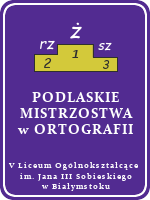 XXIII  EDYCJI PODLASKICH MISTRZOSTW  W ORTOGRAFIIDLA UCZNIÓW SZKÓŁ PODSTAWOWYCH  (KLASY SIÓDME                              I ÓSME) I PONADPODSTAWOWYCH W R. SZK. 2023/2024TYTUŁ:   XXIII PODLASKIE MISTRZOSTWA W ORTOGRAFIIPODSTAWA PRAWNA:Ustawa z dnia 7 września 1991 roku o systemie oświaty (Dz. U. z 2019 r. poz. 1481);Rozporządzenie Ministra Edukacji Narodowej i Sportu z dnia 29 stycznia 2002 roku  w sprawie organizacji oraz sposobu przeprowadzania konkursów, turniejów i olimpiad (Dz. U. z 2002 r., Nr 13, poz.125 z późn. zm.).ORGANIZATOR: V Liceum Ogólnokształcące im. Jana III Sobieskiego w Białymstokuul. Miodowa 5, 15-641 Białystok, tel. 85 66 15 362, www.vlo.bialystok.pl, mistrzostwavlo@10g.plCELE EDUKACYJNE:  XXIII Podlaskie Mistrzostwa w Ortografii mają na celu:wzbudzenie u ludzi młodych większego szacunku do języka ojczystego,poznawanie historii języka polskiego,poznawanie procesów zachodzących we współczesnym języku polskim, wskazanie na język polski jako wartość, bez której nie może istnieć żaden odpowiedzialny Polak.LICZBA STOPNI:° Konkurs organizowany jest w szkołach podstawowych (klasy siódme i ósme)  i ponadpodstawowych. Uczestnicząw nim uczniowie z II i III etapu kształcenia orazuczniowie z polskich szkół z  Białorusi i Litwy.°  XXIII Podlaskie Mistrzostwa w ortografii rozgrywane są w dwóch etapach: º pierwszy etap - eliminacje szkolne,º drugi etap -finał.SPOSÓB I TERMINY PRZEPROWADZANIA ELIMINACJI, W TYM USTALANIA I OGŁASZANIA WYNIKÓW:Komisja Organizacyjna XXIII Podlaskich Mistrzostw w Ortografii mieści się 
w budynku V Liceum     Ogólnokształcącego w Białymstoku przy ul. Miodowej 5,  tel. 85 66 15 362, www.vlo.bialystok.plOrganizator w terminie 5.03.2024 – 15.03.2024 przesyła (drogą mailową) 
do wszystkich białostockich szkół podstawowych (Białystok i powiat białostocki)
 i ponadpodstawowych (Białystok i województwo podlaskie)  informację na temat organizowanego konkursu.Od 7.03.2024 – 7.04.2024 w szkołach podstawowych (klasy siódme i ósme)
 i  ponadpodstawowych odbywają się   eliminacje szkolne konkursu. Zainteresowane szkoły samodzielnie przygotowują tekst dyktanda/testu ortograficznego.Przystąpienie do finału konkursu dokonuje się poprzez przesłanie do Komisji Organizacyjnej XXIII Podlaskich Mistrzostw w Ortografii karty zgłoszenia z nazwiskiem finalisty etapu szkolnego w terminie do 10.04.2024 r. drogą elektroniczną na adres mistrzostwavlo@10g.pl („Podlaskie Mistrzostwa w Ortografii”) lub faksem (85 661 53 62) z nazwiskiem koordynatora – mgr Elżbieta Sawoniewska (663 537 975).Wysłanie zgłoszenia jest równoznaczne z potwierdzeniem udziału w finale XXIII Podlaskich Mistrzostw w Ortografii.Przysłanie zgłoszenia po wskazanym terminie będzie rozpatrywane indywidualnie.Finał XXIII Podlaskich Mistrzostw w Ortografii odbędzie się 17.04.2024 r.  o godz. 10.00 w siedzibie Organizatora.Uroczyste wręczenie dyplomów i nagród oraz ogłoszenie wyników XXIII Podlaskich Mistrzostw w Ortografii odbędzie się 25.04.2024 r.Wyniki XXIII Podlaskich Mistrzostw w Ortografii zostaną ogłoszone na stronie internetowej V Liceum Ogólnokształcącego: www.vlo.bialystok.plZAKRES WIEDZY I UMIEJĘTNOŚCI WYMAGANYCH NA POSZCZEGÓLNYCH STOPNIACH:Uczestnicy XXIII Podlaskich Mistrzostw w Ortografii – etap szkolny i finał – powinni wykazać się  znajomością reguł ortograficznych i interpunkcyjnych  obowiązujących 
w języku polskim.WYKAZ LITERATURY OBOWIĄZUJĄCEJ UCZESTNIKÓW ORAZ STANOWIĄCEJPOMOC DLA NAUCZYCIELA:Wielki słownik ortograficzny, red. naukowa Edward Polański, Warszawa 2012;Dutka Wojciech, Gajewska Beata, Willman Anna, Słownik ortograficzny z zasadami pisowni, Warszawa 2013;Kubiak-Sokół Aleksandra, Sobol Elżbieta, Słownik ortograficzny, Warszawa 2013; www.rjp.pan.pl;www.poradniajezykowa.pl;so.pwn.pl;inne pozycje - wybrane przez nauczycieli i uczestników.KRYTERIAKWALIFIKOWANIA UCZESTNIKÓW DO KOLEJNYCH STOPNI, WARUNKIUZYSKIWANIA WYRÓŻNIEŃ ORAZTRYB PRACY
NAPOSZCZEGÓLNYCH STOPNIACH:W etapie szkolnym XXIII Podlaskich Mistrzostw w Ortografii biorą udział uczniowie chętni/wytypowani przez nauczycieli języka polskiego danej szkoły.Uczniowie  piszą dyktando/test przygotowany przez nauczycieli macierzystej szkoły.Uczeń, który popełnił najmniejszą ilość błędów (i ortograficznych, i interpunkcyjnych)  zostaje finalistą eliminacji szkolnych  XXIII Podlaskich Mistrzostw w Ortografii.Finalista etapu szkolnego XXIII Podlaskich Mistrzostw w Ortografii zostaje reprezentantem szkoły i uczestniczy w etapie drugim - finale XXIII Podlaskich Mistrzostw w Ortografii.Finaliści etapu szkolnego z poszczególnych szkół rywalizują ze sobą pisząc – takie samo dla wszystkich uczestników - finałowe dyktando lub/i finałowy test w dniu  17.04.2024 r. o godz. 10.00 w siedzibie Organizatora.Prace uczestników finału XXIII Podlaskich Mistrzostw w Ortografii zostaną zakodowane przed rozpoczęciem pisania finałowego dyktanda/finałowego testu. Komisja Konkursowa sprawdza zakodowane finałowe dyktanda/testy uczestników, wyłania prace uczestników, którzy popełnili najmniejszą ilość błędów i kwalifikuje je do następujących kategorii: młodzież ze szkół podstawowych (klasa siódma i ósma) 
i młodzież ze szkół ponadpodstawowych.W kategorii „młodzież ze szkół podstawowych” wyłoniony zostaje uczestnik, który popełnił najmniejszą ilość błędów; uzyskuje on tytuł laureata.W kategorii „młodzież szkół ponadpodstawowych”wyłoniony zostaje uczestnik, który popełnił najmniejszą ilość błędów; uzyskuje on tytuł laureata.Rozkodowania prac dokonuje Komisja Konkursowa.REGULAMIN NAGRÓDA. POSTANOWIENIA OGÓLNEOrganizatorem konkursu jest V Liceum Ogólnokształcące im. Jana III Sobieskiego w Białymstoku.Fundatorami nagród są: podlascy przedsiębiorcy, wydawnictwa, władze miasta 
i władze województwa podlaskiego.B. UCZESTNICY1.1 Uczestnikami Podlaskich Mistrzostw w Ortografii są: a)   uczniowie szkół podstawowych (klasy siódme i ósme) -  Białystok i powiat białostocki;
 b)   uczniowie szkół ponadpodstawowych - Białystok i województwo podlaskie.C.  JURY1.Skład jury Podlaskich Mistrzostw w Ortografii:a) nauczyciele języka polskiego w V Liceum Ogólnokształcącym im. Jana III Sobieskiego w Białymstoku.D. PRZEDMIOT NAGRODY1.1. Nagrody: m.in.- sprzęt komputerowy, audiowizualny, wycieczki zagraniczne.1.2. Laureaci Podlaskich  Mistrzostw w Ortografii oraz uczestnicy i ich opiekunowie otrzymują dyplomy pamiątkowe.E. TRYB PRZYZNAWANIA NAGRÓDNagrody przyznawane są uczestnikom Podlaskich Mistrzostw w Ortografii, którzy – poprzez   popełnienie minimalnej ilości błędów w dyktandzie lub/i teście finałowym – wykazali się najlepszą wśród uczestników znajomością zasad polskiej ortografii i interpunkcji, tym samym mają świadomość odpowiedzialności za czystość i poprawność współczesnej polszczyzny.Nazwiska laureatów Podlaskich Mistrzostw w Ortografii ogłoszone zostaną podczas uroczystości rozdania nagród, która odbędzie się w kwietniu 2024 r.Nagrody przyznawane są corocznie.1.4.Nazwiska laureatów oraz wyniki Podlaskich Mistrzostw w Ortografii zostaną opublikowane  na stronie internetowej Organizatora – V Liceum Ogólnokształcącego im. Jana III   Sobieskiego w Białymstoku.1.5. Uroczystość wręczenia nagród nastąpi  25 kwietnia 2024 r. o godzinie 10.00 w siedzibie Organizatora.F. ORGANIZATORZY ZASTRZEGAJĄ SOBIE PRAWO DO ZMIAN W NINIEJSZYM REGULAMINIE.PRZEPISY KOŃCOWE:Organizator XXIII Podlaskich Mistrzostw w Ortografii – V Liceum Ogólnokształcące im. Jana III Sobieskiego w Białymstoku - zastrzega sobie prawo zmiany Regulaminu. Wszelkie kwestie sporne rozstrzyga Organizator. Decyzja Organizatora jest ostateczna.Organizatorzy nie zwracają kosztów podróży ani nie zapewniają noclegu uczestnikom i ich opiekunom.Zgłoszenie do XXIII Podlaskich Mistrzostw w Ortografii jest równoznaczne z akceptacją Regulaminu i wyrażeniem zgody na opublikowanie podstawowych danych osobowych, na wykorzystanie wizerunku w mediach oraz na stronie internetowej Organizatora: www.vlo.bialystok.pl zgodnie z Ustawą z dnia 29 sierpnia 1997 roku  o ochronie danych osobowych  (Dz.U. nr 133, poz. 83 z późn. zm.). REGULAMIN ZATWIERDZONY/PODPISANY PRZEZ DYREKTORA V LICEUM OGÓLNOKSZTAŁCĄCEGO IM. JANA III SOBIESKIEGO W BIAŁYMSTOKUHARMONOGRAM  PRZEBIEGU XXIII PODLASKICH MISTRZOSTW
 W ORTOGRAFII:SZKOŁY PODSTAWOWE, PONADPODSTAWOWE- 5.03.2024 r. -15.03. 2024 r.  - przesłanie informacji  o XXIII  Podlaskich Mistrzostwach w Ortografii do szkół podstawowych i ponadpodstawowych  (Białystok  i  województwo podlaskie);- Mistrzostwa rozgrywane są w dwóch etapach:a) pierwszy etap– eliminacje szkolne ( odbywają się w zainteresowanych szkołach) 
od 7.03.2024 r. - 7.04.2024 r. .  
 Termin eliminacji szkolnych do XXIII  Podlaskich Mistrzostw  w Ortografii ustalają organizatorzy eliminacji w poszczególnych szkołach.
Tekst dyktanda/testu ustalają organizatorzy eliminacji szkolnych; b) drugi etap – finał XXIII Podlaskich Mistrzostw w Ortografii,  w którym uczestniczy laureat eliminacji szkolnych (jeden najlepszy z danej szkoły);- przystąpienie do XXIII Podlaskich Mistrzostw w Ortografii dokonuje się poprzez przesłanie do Organizatora – V LO im. Jana III Sobieskiego w Białymstoku – karty zgłoszenia w terminie do 15.04.2024 r.;- finał  XXIII  Podlaskich  Mistrzostw w Ortografii odbędzie się
17 .04. 2024 r. o godz. 10.00 w siedzibie Organizatora;- 25.04.2024 r. o godzinie 10.00 zostaną ogłoszone wyniki konkursu i nastąpi uroczyste wręczenie nagród i dyplomów.REGULAMIN XXIII  PODLASKICH MISTRZOSTW W ORTOGRAFII, HARMONOGRAM, WZÓR KARTY ZGŁOSZENIA MOŻNA ZNALEŹĆ NA STRONIE INTERNETOWEJ  ORGANIZATORA – www.vlo.bialystok.plProgram  XXIII Podlaskich Mistrzostw w Ortografii 
* 7.03.2024 r. - 7.04.2024 r. – przeprowadzenie eliminacji szkolnych (szkoły na terenie Białegostoku, województwa podlaskiego);* Do 15.04.2024 r. – zgłoszenie do finału  XXIII Podlaskich Mistrzostw w Ortografii laureata eliminacji szkolnych;* 17. 04.2024 r.  godz. 10.00 – finał XXIII Podlaskich Mistrzostw w Ortografii;* 25.04.2024 r. – ogłoszenie wyników, wręczenie nagród, dyplomów laureatomXXIII Podlaskich Mistrzostw w Ortografii .